บทที่ 2โครงสร้าง และ หน้าที่ความรับผิดชอบโครงสร้างหน่วยงาน	คณะศึกษาศาสตร์เป็นหน่วยงานระดับกองในมหาวิทยาลัยทักษิณ โดยเริ่มต้นมาพร้อมกับการตั้งวิทยาลัยวิชาการศึกษา สงขลา ในวันที่ 1 ตุลาคม พ.ศ. 2511 ซึ่งต่อมาได้รับการยกฐานะขึ้นเป็นมหาวิทยาลัยศรีนครินทรวิโรฒ สงขลา ในวันที่ 29 มิถุนายน พ.ศ.2517 และได้เริ่มเปิดสอนหลักสูตรการศึกษาบัณฑิตหลักสูตร 4 ปี หลังจากนั้นก็ได้พัฒนาภารกิจด้านต่างๆ ขึ้นมาเรื่อยๆ จนกระทั่งวันที่ 1 พฤศจิกายน พ.ศ.2539 มีการเปลี่ยนแปลงครั้งสำคัญเมื่อพระราชบัญญัติมหาวิทยาลัยทักษิณได้ผ่านกระบวนการทางกฎหมาย และประกาศในราชกิจจานุเบกษา คณะศึกษาศาสตร์เดิมก็ได้รับการจัดตั้งเป็นคณะศึกษาศาสตร์ มหาวิทยาลัยทักษิณ ตามพระราชบัญญัติมหาวิทยาลัยทักษิณตั้งแต่นั้นมา ซึ่งได้มีการแบ่งส่วนราชการภายในสำนักงานคณะศึกษาศาสตร์ เป็นดังนี้โครงสร้างการบริหารสำนักงานคณะศึกษาศาสตร์โครงสร้างการปฏิบัติงานสำนักงานคณะศึกษาศาสตร์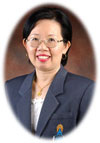 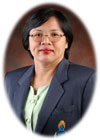 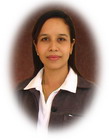 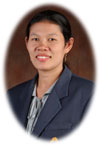 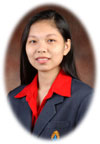 งานบริหารงานทั่วไป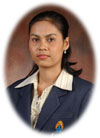 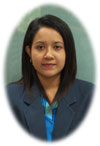 จงกลวรรณ พิสิฐพันพร                      เยาวลักษณ์ พริกบุญจันทร์                        พิมพ์พิศา ศิริวัฒน์		เจ้าหน้าที่บริหารงาน                         เจ้าหน้าที่บริหารงาน                                เจ้าหน้าที่บริหารงาน 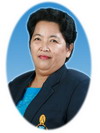 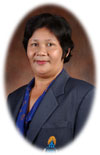 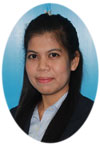  นฤมล  รอดผล                          นงค์นาถ  สุวรรณทวี                                 ศิริพร   เพชรมณีเจ้าหน้าที่จ้างเหมา                              พนักงานเอกสารทั่วไป                               พนักงานเอกสารทั่วไปงานแผน วิจัยและประกันคุณภาพ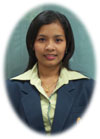              ปุญญาภา  นิธิพิเชฐ                                                                     อุทัย  ศิริคุณ   เจ้าหน้าที่วิเคราะห์นโยบายและแผน                                                             นักวิชาการงานบริการวิชาการ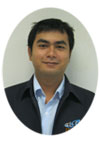 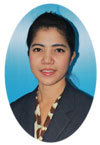   สุภาภรณ์  ประดับแสง                           ปัทมา  สำนักโหนด                          เชาวรัตน์  สัตยานุรักษ์   เจ้าหน้าที่บริหารงาน                              เจ้าหน้าที่บริหาร                             เจ้าหน้าที่จ้างเหมา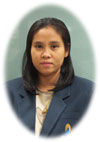 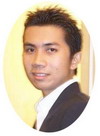 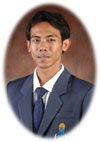 ศัญฒภัท  ทองเรือง                                 ธนากฤต  แผ่ผล                               กิจจา  ทองนิ่ม    นักวิชาการ                                          นักวิชาชีพ                              เจ้าหน้าที่บริหารงาน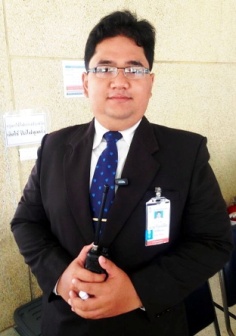 วันเฉลิม  ภักดีสัตยากุลเจ้าหน้าที่จ้างเหมาภาระหน้าที่ของสำนักงานคณะศึกษาศาสตร์	มหาวิทยาลัยทักษิณได้กำหนดให้คณะศึกษาศาสตร์กำหนดโครงสร้างการปฏิบัติงานของสำนักงานคณะศึกษาศาสตร์ เป็น 6 กลุ่มงาน แต่เพื่อให้การบริหารงานของสำนักงานคณะศึกษาศาสตร์ มีความกระชับ ง่ายต่อการบริหารงาน จึงกำหนดให้มีการกำหนดโครงสร้างการบริหารงานภายใน เป็น 3 กลุ่มงาน คือ  กลุ่มงานบริหาร   กลุ่มงานยุทธศาสตร์ วิจัยและประกันคุณภาพ และกลุ่มงานบริการวิชาการ กำหนดให้มีการแต่งตั้งผู้ดูแลกลุ่มงานตามโครงสร้างสำนักงานใหม่ ซึ่งจะมีการแต่งตั้งให้ปฏิบัติงานโดยคณบดี คณะศึกษาศาสตร์ โดยมีวาระการดำเนินงาน 2 ปี ไม่จำกัดวาระ แต่เนื่องจากสำนักงานคณะศึกษาศาสตร์ได้มีการประชุมบุคลากรสายสนับสนุนการ ครั้งที่ 2/2556 เมื่อวันที่ 27 กุมภาพันธ์ 2556 ได้ปรับปรุงโครงสร้างสำนักงานคณะ เป็น 4 กลุ่ม และเห็นชอบให้มีการจัดงานภายใน ดังนี้งานบริหารทั่วไป  มีหน้าที่มีด้านธุรการ/สารบรรณ บุคคล งานประชุม การเงิน พัสดุ วารสาร โครงการพิเศษ ผลิตเอกสาร สวัสดิการ และงานพิธีการ ประสานการจัดกิจกรรมตามนโยบายของมหาวิทยาลัย และภารกิจอื่น ๆ ที่เกี่ยวข้องงานประสานและบริการสาขาวิชา  มีหน้าที่ด้านการประสานและบริการสาขาวิชาในเรื่องต่างๆ ที่เกี่ยวข้องกับงานทุกด้านงานแผน วิจัย และประกันคุณภาพ มีหน้าที่จัดทำแผน/ยุทธศาสตร์ การประกันคุณภาพ ความเสี่ยงและควบคุมภายใน การจัดการความรู้และแลกเปลี่ยนเรียนรู้ การจัดทำงบประมาณ อัตรากำลัง คำรับรอง งานวิจัย และงานกายภาพ สนับสนุนนโยบายและภารกิจอื่นๆ ที่เกี่ยวข้องงานบริการวิชาการ มีหน้าที่ด้านงานการเรียนการสอน การจัดทำหลักสูตร การพัฒนานิสิตและทำนุบำรุง งานด้านโสตทัศนูปกรณ์ การดูแลอาคารสถานที่ การบริการเทคโนโลยีสารสนเทศ งานบัณฑิตศึกษา การประชาสัมพันธ์หน่วยงาน การฝึกสอน/ฝึกงานเพื่อดำเนินการส่งตัวนิสิตในการฝึกสอน/ฝึกงาน และภารกิจอื่นๆ ที่เกี่ยวข้องบทบาทหน้าที่ความรับผิดชอบของตำแหน่ง		ตามมาตรฐานกำหนดตำแหน่งสายงานเจ้าหน้าที่บริหารงาน (การเงิน) ระบุบทบาทหน้าที่ความรับผิดชอบของสายงานเจ้าหน้าที่บริหารงาน (การเงิน) ดังนี้ลักษณะงานโดยทั่วไป		เป็นเจ้าหน้าที่ขั้นต้นปฏิบัติงานที่ค่อนข้างยากมากเกี่ยวกับการเงินและบัญชี โดยปฏิบัติหน้าที่อย่างใดอย่างหนึ่ง หรือหลายอย่าง เช่น การเบิกจ่ายเงินในหมวดต่างๆ ตรวจสอบความถูกต้องของบัญชีเงินสด  บัญชีเงินฝากธนาคาร บัญชีแยกประเภท  จัดทำรายงานการเงินการเบิกจ่าย รายงานงบประมาณประจำเดือน  จัดทำประมาณการรายได้รายจ่ายประจำปี  พร้อมทั้งจัดทำแผนการปฏิบัติงาน ดำเนินการเกี่ยวกับงานขอโอนและการขอเปลี่ยนแปลงรายการงบประมาณ  วิเคราะห์ ประเมินและติดตามการใช้จ่ายเงินงบประมาณรายจ่าย  จัดทำรายงานผลการปฏิบัติงานตามแผน เป็นต้น และปฏิบัติงานอื่นๆ ที่เกี่ยวข้อง หรือตามที่ได้รับมอบหมาย		นอกจากการปฏิบัติงานดังกล่าวข้างต้นแล้ว  ยังทำหน้าที่ให้คำปรึกษาเจ้าหน้าที่และอาจารย์เกี่ยวกับระเบียบ  หลักเกณฑ์ในการเบิกจ่าย และแก้ปัญหาข้อขัดข้องในการปฏิบัติงานที่รับผิดชอบ  เพื่อให้การปฏิบัติงานและการบริหารงานเป็นไปอย่างมีประสิทธิภาพและประสิทธิผล		2)  ชื่อตำแหน่งในสายงานและระดับตำแหน่ง	ตำแหน่งในสายงานนี้มีชื่อและระดับของตำแหน่งดังนี้ คือเจ้าหน้าที่บริหารงาน (การเงิน)	  ระดับเชี่ยวชาญ  เจ้าหน้าที่บริหารงาน (การเงิน)	  ระดับชำนาญการพิเศษ  เจ้าหน้าที่บริหารงาน (การเงิน)	  ระดับชำนาญการ  เจ้าหน้าที่บริหารงาน (การเงิน)	  ระดับปฏิบัติการ  			ชื่อตำแหน่งเจ้าหน้าที่บริหารงาน (การเงิน)  ระดับปฏิบัติการหน้าที่และความรับผิดชอบ ปฏิบัติงานในฐานะผู้ปฏิบัติงานระดับต้นที่ต้องใช้ความรู้ความสามารถ ทักษะ และความชำนาญในการทำงาน  ปฏิบัติงานเกี่ยวกับงานด้านวิเคราะห์ ตรวจสอบเอกสารหลักฐาน  ประเมินและติดตามการใช้จ่ายเงินงบประมาณรายจ่าย  ให้คำปรึกษาแนะนำ และปฏิบัติงานอื่นตามที่ได้รับมอบหมาย		โดยมีลักษณะงานที่ปฏิบัติในด้านต่างๆ  ดังนี้งานด้านการจัดทำบัญชีควบคุมเงินงบประมาณของคณะการควบคุมงบประมาณเงินแผ่นดิน และงบประมาณเงินรายได้  ควบคุมเงินสะสมของคณะ ควบคุมงบประมาณโครงการบริการวิชาการ และงบประมาณโครงการต่างๆทั้งในและนอกงบประมาณโดยจำแนกตามแผนงานโครงการและหมวดรายจ่าย งานด้านการตรวจสอบความถูกต้องของเอกสารหลักฐานการตรวจสอบเอกสารหลักฐานประกอบหน้างบ ซึ่งจะตรวจสอบให้ถูกต้องตาม กฎ ระเบียบและข้อบังคับ โดยตรวจสอบเอกสารงบประมาณเงินแผ่นดิน งบประมาณเงินรายได้ โครงการบริการวิชาการ โครงการต่างๆ ทั้งในและนอกงบประมาณ จึงต้องวิเคราะห์ ตรวจสอบเอกสารการขออนุมัติเบิกจ่ายงบประมาณทุกหมวดรายจ่าย เช่น หมวดค่าจ้างชั่วคราว หมวดตอบแทนใช้สอย และวัสดุ หมวดเงินอุดหนุน หมวดครุภัณฑ์ เป็นต้นงานด้านการจัดทำเอกสารการเบิกจ่ายและการจ่ายเงินการจัดทำหน้างบและเอกสารการเบิกจ่ายเงินต่างๆ เช่น จัดทำเอกสารการเบิกจ่ายเงินค่าจ้างชั่วคราว จัดทำเอกสารการเบิกจ่ายเงินค่าสาธารณูปโภค  จัดทำเอกสารการเบิกจ่ายเงินโครงการบริการวิชาการ และจัดทำเอกสารการเบิกจ่ายโครงการต่างๆ นอกงบประมาณ และการจ่ายเงินในโครงการต่างๆ รวมถึงการทดรองจ่ายเงินสดเป็นค่าปฏิบัติงานนอกเวลา และค่ารับรองต่างๆงานด้านระบบฐานข้อมูลและการจัดทำรายงานการเงินการบันทึกจัดเก็บข้อมูลการเบิกจ่ายเงินต่างๆ เช่น ฐานข้อมูลเงินงบประมาณแผ่นดินของคณะ  ฐานข้อมูลเงินงบประมาณรายได้ของคณะทุกประเภทและทุกหมวดรายจ่าย ฐานข้อมูลสวัสดิการค่าเล่าเรียนบุตรและและค่ารักษาพยาบาล และการจัดทำรายงานสรุปผลการเบิกจ่ายเงิน การจัดทำและรวบรวมผลการใช้เงินประจำเดือนงานด้านการบริการให้คำปรึกษา แนะนำ และอื่นๆการให้คำปรึกษา คำแนะนำ แก่บุคลากรที่มาใช้บริการรวมถึงผู้บริหารในกรณีที่ต้องการปรึกษาเกี่ยวกับกฎ ระเบียบ การเบิกจ่ายงบประมาณ และต้องการข้อมูลเพื่อประกอบการติดสินใจ เพื่อการวางแผนนโยบายหรือแผนกลยุทธ์ของคณะ การเป็นกรรมการของกิจกรรม/โครงการต่างๆ ทั้งในและภายนอกหน่วยงาน การเข้าร่วมกิจกรรมต่างๆบทบาทหน้าที่ความรับผิดชอบของนางเยาวลักษณ์  พริกบุญจันทร์ตำแหน่ง เจ้าหน้าที่บริหารงาน (การเงิน) ระดับปฏิบัติการหน้าที่และความรับผิดชอบ1. ทำบัญชีคุมยอดเงินงบประมาณของคณะ โดยจำแนกตามแผนงานโครงการและหมวดรายจ่าย1.1 จัดทำบัญชีควบคุมยอดเงินสะสมของคณะ1.2 ควบคุมงบประมาณและการเบิกจ่ายโครงการต่างๆ ทั้งในและนอกงบประมาณ1.3 ตรวจสอบรายละเอียดและแหล่งงบประมาณของคณะทุกรายการคู่ขนานกับระบบบัญชี 3 มิติ2. กันเงินงบประมาณโครงการกิจกรรมของคณะในการขอใช้เงินงบประมาณทุกประเภททั้งของคณะและสาขาวิชา3. จัดทำเอกสารในการขอใช้งบประมาณของคณะ4. ตรวจสอบความถูกต้องของหลักฐานเอกสารประกอบใบหน้างบ5. การเบิกจ่ายงบประมาณทั้งในและนอกแผนงบประมาณและเงินทุนต่างๆ5.1 จัดทำหน้างบของคณะ5.2 จัดทำหน้างบของสาขาวิชาที่มหาวิทยาลัยจัดสรรงบประมาณเพิ่มเติมมายังหน่วยงานต้นสังกัด6. จัดทำรายงานสรุปผลการใช้เงินพร้อมกราฟแสดงการใช้เงินทุกไตรมาส7. จัดทำและรวบรวมผลการใช้เงินประจำเดือน  และ ตรวจสอบงบประมาณคงเหลือจากระบบบัญชี 3 มิติ8. การโอนเปลี่ยนแปลงงบประมาณ9. การเบิกจ่ายเงินอุดหนุนหรือเงินรายได้บริการวิชาการจากแหล่งเงินภายนอก10. การจัดทำการกันเงินเหลื่อมปีงบประมาณ11. การให้บริการจัดทำสัญญาการยืมเงินทดรองจ่ายจากมหาวิทยาลัย12. การให้คำแนะนำแก่บุคลากรในหน่วยงานเรื่องต่างๆ ที่เกี่ยวข้องกับด้านการเงินและพัสดุ เช่น12.1 สิทธิการเบิกจ่ายค่าใช้จ่ายในการเดินทางไปราชการ12.2 วิธีการกรอกข้อมูลในแบบฟอร์มขออนุมัติไปราชการและรายงานการเดินทางไปราชการ12.3 การเบิกค่าสอน12.4 การเบิกค่าปฏิบัติงานนอกเวลาราชการ12.5 การเบิกค่ารับรองและพิธีการ12.6 การเบิกค่าตอบแทนนิสิตช่วยงาน 12.7 การให้คำปรึกษาในการวางแผนการเบิกจ่ายงบประมาณตามแผนปฏิบัติการของคณะฯ และตามงบประมาณที่ตั้งไว้12.8 การให้คำแนะนำในการจัดเตรียมเอกสารในการเบิกจ่ายเงิน สำหรับค่าใช้จ่ายที่เกิดขึ้นในโครงการต่างๆ เช่น ใบสำคัญรับเงิน ใบสั่งจ้าง ใบสั่งซื้อ ใบเสร็จรับเงิน แบบฟอร์มต่างๆ ฯลฯ13. ปฏิบัติงานตามกิจกรรมโครงการนอกงบประมาณและงานเฉพาะกิจต่างๆ ของคณะตามที่ได้รับมอบหมาย14. ปฏิบัติงานตามคำสั่ง15. ปฏิบัติงานตามแผนปฏิบัติการและตัวชี้วัดด้านการเงิน16. โครงการที่ได้รับมอบหมาย16.1 กิจกรรม 5ส./ปรับภูมิทัศน์ 16.2 โครงการ "สำนักงานก้าวไกลหากใส่ใจสุขภาพ ครั้งที่ 2		จากภาระหน้าที่ที่ได้รับมอบหมายดังกล่าวข้างต้น ผู้เขียนได้เลือกเอาการเบิกจ่ายเงินค่าเดินทางไปราชการ มาเขียนคู่มือการปฏิบัติงาน โดยมี Flow Chart ดังนี้ขั้นตอนการดำเนินการขออนุมัติการเดินทางไปราชการในประเทศขั้นตอนและวิธีการเบิกจ่ายค่าเดินทางไปราชการในประเทศขั้นตอนการดำเนินการขออนุมัติการเดินทางไปราชการต่างประเทศขั้นตอนและวิธีการเบิกจ่ายค่าเดินทางไปราชการต่างประเทศผู้รับผิดชอบแผนภูมิสายงาน Flow chartขั้นตอน/วิธีดำเนินการเอกสารที่เกี่ยวข้องระยะเวลาดำเนินการหน่วยงานภายในคณะฯ-  ทำบันทึกขออนุมัติการเดินทางไปราชการในประเทศพร้อมประมาณการงบประมาณ-   ผ่านประธานสาขาวิชาเพื่อให้ความเห็นชอบ -   เจ้าหน้าที่สาขาวิชาประสานงานตรวจสอบเอกสารก่อนส่งงานธุรการหนังสือขออนุมัติเดินทางไปราชการในประเทศและงบประมาณภายใน 30 นาทีงานบริหารลงทะเบียนรับเอกสารส่งให้งานการเงินคณะหนังสือขออนุมัติเดินทางไปราชการในประเทศและงบประมาณภายใน 10 นาทีงานบริหาร                               ไม่ผ่านผ่าน- รับเอกสารจากงานธุรการ- ตรวจเช็คเอกสารการขออนุมัติการเบิกจ่าย- กันเงินในสมุดบัญชี/ระบบบัญชี 3 มิติ/ลงนามตรวจสอบความถูกต้องกรณีผ่าน หมายถึง เอกสารตรวจสอบแล้วพบว่ารายละเอียดถูกต้อง ไม่พบข้อผิดพลาด หรือข้อแก้ไขกรณีไม่ผ่าน  หมายถึง เอกสารตรวจสอบแล้วพบว่า ไม่ถูกต้อง พบข้อผิดพลาดหรือพบข้อแก้ไข ก็จะนำเอกสารส่งคืนให้กับหน่วยงาน เพื่อแก้ไขเป็นลำดับต่อไปหนังสือขออนุมัติเดินทางไปราชการในประเทศและงบประมาณภายใน 10 นาทีงานบริหารตรวจสอบความถูกต้อง/ลงนามตรวจสอบหนังสือขออนุมัติเดินทางไปราชการในประเทศและงบประมาณภายใน 30 นาทีผู้รับผิดชอบแผนภูมิสายงาน Flow chartขั้นตอน/วิธีดำเนินการเอกสารที่เกี่ยวข้องระยะเวลาดำเนินการผู้บังคับบัญชา- พิจารณา/อนุมัติ (กรณีที่ได้รับมอบอำนาจ)- ผ่านความเห็นชอบ (กรณีเกินอำนาจ)หนังสือขออนุมัติเดินทางไปราชการในประเทศและงบประมาณภายใน 1 วันงานบริหารงานธุรการลงทะเบียนส่งหนังสือขออนุมัติการเบิกจ่ายคืนสาขาวิชาหนังสือขออนุมัติเดินทางไปราชการในประเทศและงบประมาณภายใน 10 นาทีผู้รับผิดชอบแผนภูมิสายงาน Flowchartขั้นตอน/วิธีดำเนินการเอกสารที่เกี่ยวข้องระยะเวลาดำเนินการหน่วยงานภายในคณะฯ- เขียนรายงานการเดินทางไปราชการ  เบิกจ่ายตามงบประมาณที่ได้รับอนุมัติและแนบเอกสารที่ขอ อนุมัติย้อนหลังหรือมีการเปลี่ยนแปลงรายการ-  เจ้าหน้าที่สาขาวิชาตรวจสอบเอกสารพร้อมจัดทำหน้างบก่อนส่งเจ้าหน้าที่บริหารงาน (งานการเงิน)- หลักฐานการอนุมัติไปราชการ หรือคำสั่งให้ไปราชการโดยระบุวันปฏิบัติราชการอย่างชัดเจน - หลักฐานการอนุญาตให้ใช้รถยนต์ส่วนตัวไปราชการ (ถ้ามี)- แบบรายงานค่าใช้จ่ายในการเดินทางไปปฏิบัติงาน- ใบรับรองแทนใบเสร็จรับเงิน- ใบเสร็จค่าตั๋วเครื่องบินและกากบัตรเครื่องบิน (กรณีเดินทางโดยเครื่องบิน)- ใบเสร็จค่าที่พักพร้อมใบ Folio (กรณีไม่ได้เบิกค่าเช่าที่พักแบบเหมาจ่าย)- หลักฐานการขออนุมัติใช้รถยนต์ของราชการพร้อมคนขับ(กรณีใช้รถยนต์ทางราชการ)- บิลน้ำมัน (ถ้ามี)- ใบสำคัญจ่าย (หน้างบ)ภายใน 1 ชั่วโมงผู้รับผิดชอบแผนภูมิสายงาน Flowchartขั้นตอน/วิธีดำเนินการเอกสารที่เกี่ยวข้องระยะเวลาดำเนินการงานบริหาร                             ไม่ผ่านผ่าน- ตรวจเช็คเอกสารการเบิกจ่าย- ผูกพันงบประมาณในการเบิกจ่าย/ลงนามตรวจสอบความถูกต้อง กรณีผ่าน หมายถึง เอกสารตรวจสอบแล้วพบว่ารายละเอียดถูกต้อง ไม่พบข้อผิดพลาด หรือข้อแก้ไขกรณีไม่ผ่าน  หมายถึง เอกสารตรวจสอบแล้วพบว่า ไม่ถูกต้อง พบข้อผิดพลาดหรือพบข้อแก้ไข ก็จะนำเอกสารส่งคืนให้กับหน่วยงาน เพื่อแก้ไขเป็นลำดับต่อไปเอกสารหลักฐานพร้อมหน้างบภายใน 10 นาทีงานบริหารตรวจสอบความถูกต้อง/ลงนามตรวจสอบเอกสารหลักฐานพร้อมหน้างบภายใน 30 นาทีผู้บังคับบัญชา- พิจารณา/อนุมัติ (กรณีที่ได้รับมอบอำนาจ)- ผ่านความเห็นชอบ (กรณีเกินอำนาจ)เอกสารหลักฐานพร้อมหน้างบภายใน 1 วันงานบริหารงานธุรการลงทะเบียนส่งหน้างบไปยังกลุ่มงานคลังของมหาวิทยาลัยเอกสารหลักฐานพร้อมหน้างบภายใน 30 นาทีผู้รับผิดชอบแผนภูมิสายงาน Flow chartขั้นตอน/วิธีดำเนินการเอกสารที่เกี่ยวข้องระยะเวลาดำเนินการหน่วยงานภายในคณะฯ-  ทำบันทึกขออนุมัติเพื่อเดินทางไปศึกษา ฝึกอบรม ปฏิบัติการวิจัย และดูงาน ณ ต่างประเทศ  - ผ่านประธานสาขาวิชาเพื่อให้ความเห็นชอบ - เจ้าหน้าที่สาขาวิชาประสานงานตรวจสอบเอกสารก่อนส่งงานธุรการ- หนังสือขออนุมัติเดินทางไปราชการต่างประเทศและงบประมาณ- หนังสือตอบรับการดูงานจากมหาวิทยาลัยในต่างประเทศภายใน 30 นาทีงานบริหารลงทะเบียนรับเอกสารส่งให้งานการเงินคณะหนังสือขออนุมัติเดินทางไปราชการต่างประเทศและงบประมาณภายใน 10 นาทีงานบริหาร                               ไม่ผ่านผ่าน- รับเอกสารจากงานธุรการ- ตรวจเช็คเอกสารการขออนุมัติการเบิกจ่าย- กันเงินในสมุดบัญชี/ระบบบัญชี 3 มิติกรณีผ่าน หมายถึง เอกสารตรวจสอบแล้วพบว่ารายละเอียดถูกต้อง ไม่พบข้อผิดพลาด หรือข้อแก้ไขกรณีไม่ผ่าน  หมายถึง เอกสารตรวจสอบแล้วพบว่า ไม่ถูกต้อง พบข้อผิดพลาดหรือพบข้อแก้ไข ก็จะนำเอกสารส่งคืนให้กับหน่วยงาน เพื่อแก้ไขเป็นลำดับต่อไปหนังสือขออนุมัติเดินทางไปราชการต่างประเทศและงบประมาณภายใน 10 นาทีงานบริหารตรวจสอบความถูกต้อง/ลงนามตรวจสอบหนังสือขออนุมัติเดินทางไปราชการต่างประเทศและงบประมาณภายใน 30 นาทีผู้รับผิดชอบแผนภูมิสายงาน Flow chartขั้นตอน/วิธีดำเนินการเอกสารที่เกี่ยวข้องระยะเวลาดำเนินการผู้บังคับบัญชา- พิจารณา/อนุมัติ (กรณีที่ได้รับมอบอำนาจ)- ผ่านความเห็นชอบ (กรณีเกินอำนาจ)หนังสือขออนุมัติเดินทางไปราชการต่างประเทศและงบประมาณภายใน 1 วันงานบริหารงานธุรการลงทะเบียนส่งหนังสือขออนุมัติการเดินทางไปยังงานบุคคลของมหาวิทยาลัยเพื่อดำเนินการต่อไปหนังสือขออนุมัติเดินทางไปราชการต่างประเทศและงบประมาณภายใน 10 นาทีผู้รับผิดชอบแผนภูมิสายงาน Flow chartขั้นตอน/วิธีดำเนินการเอกสารที่เกี่ยวข้องระยะเวลาดำเนินการหน่วยงานภายในคณะฯ- เขียนรายงานการเดินทางไปราชการ  เบิกจ่ายตามงบประมาณที่ได้รับอนุมัติและแนบเอกสารที่ขอ อนุมัติย้อนหลังหรือมีการเปลี่ยนแปลงรายการ-  เจ้าหน้าที่สาขาวิชาตรวจสอบเอกสารพร้อมจัดทำหน้างบก่อนส่งเจ้าหน้าที่บริหารงาน (งานการเงิน)- หลักฐานการอนุมัติไปราชการ หรือคำสั่งให้ไปราชการโดยระบุวันปฏิบัติราชการอย่างชัดเจน - แบบรายงานการเดินทางไปราชการ- ใบรับรองแทนใบเสร็จรับเงิน- ใบเสร็จค่าตั๋วเครื่องบินและกากตั๋วเครื่องบิน- ใบเสร็จรับเงินของโรงแรมที่พัก- ใบสำคัญจ่าย (หน้างบ)- ใบเทียบอัตราเงินต่างประเทศ(ใบเสร็จที่เป็นภาษาอังกฤษให้แปลงเป็นภาษาไทย)ภายใน 1 ชั่วโมงงานบริหาร                             ไม่ผ่านผ่าน- ตรวจเช็คเอกสารการเบิกจ่าย- ผูกพันงบประมาณในการเบิกจ่าย /ลงนามตรวจสอบความถูกต้องกรณีผ่าน หมายถึง เอกสารตรวจสอบแล้วพบว่ารายละเอียดถูกต้อง ไม่พบข้อผิดพลาด หรือข้อแก้ไขกรณีไม่ผ่าน  หมายถึง เอกสารตรวจสอบแล้วพบว่า ไม่ถูกต้อง พบข้อผิดพลาดหรือพบข้อแก้ไข ก็จะนำเอกสารส่งคืนให้กับหน่วยงาน เพื่อแก้ไขเป็นลำดับต่อไปเอกสารหลักฐานพร้อมหน้างบภายใน 10 นาทีผู้รับผิดชอบแผนภูมิสายงาน Flow chartขั้นตอน/วิธีดำเนินการเอกสารที่เกี่ยวข้องระยะเวลาดำเนินการงานบริหารตรวจสอบความถูกต้อง/ลงนามตรวจสอบเอกสารหลักฐานพร้อมหน้างบภายใน 30 นาทีผู้บังคับบัญชา- พิจารณา/อนุมัติ (กรณีที่ได้รับมอบอำนาจ)- ผ่านความเห็นชอบ (กรณีเกินอำนาจ)เอกสารหลักฐานพร้อมหน้างบภายใน 1 วันงานบริหารงานธุรการลงทะเบียนส่งหน้างบไปยังกลุ่มงานคลังของมหาวิทยาลัยเอกสารหลักฐานพร้อมหน้างบภายใน 30 นาที